            КОУ ОО ОШИ «Орловский лицей- интернат»            Открытое внеклассное мероприятие,           посвящённое 70- летию Победы.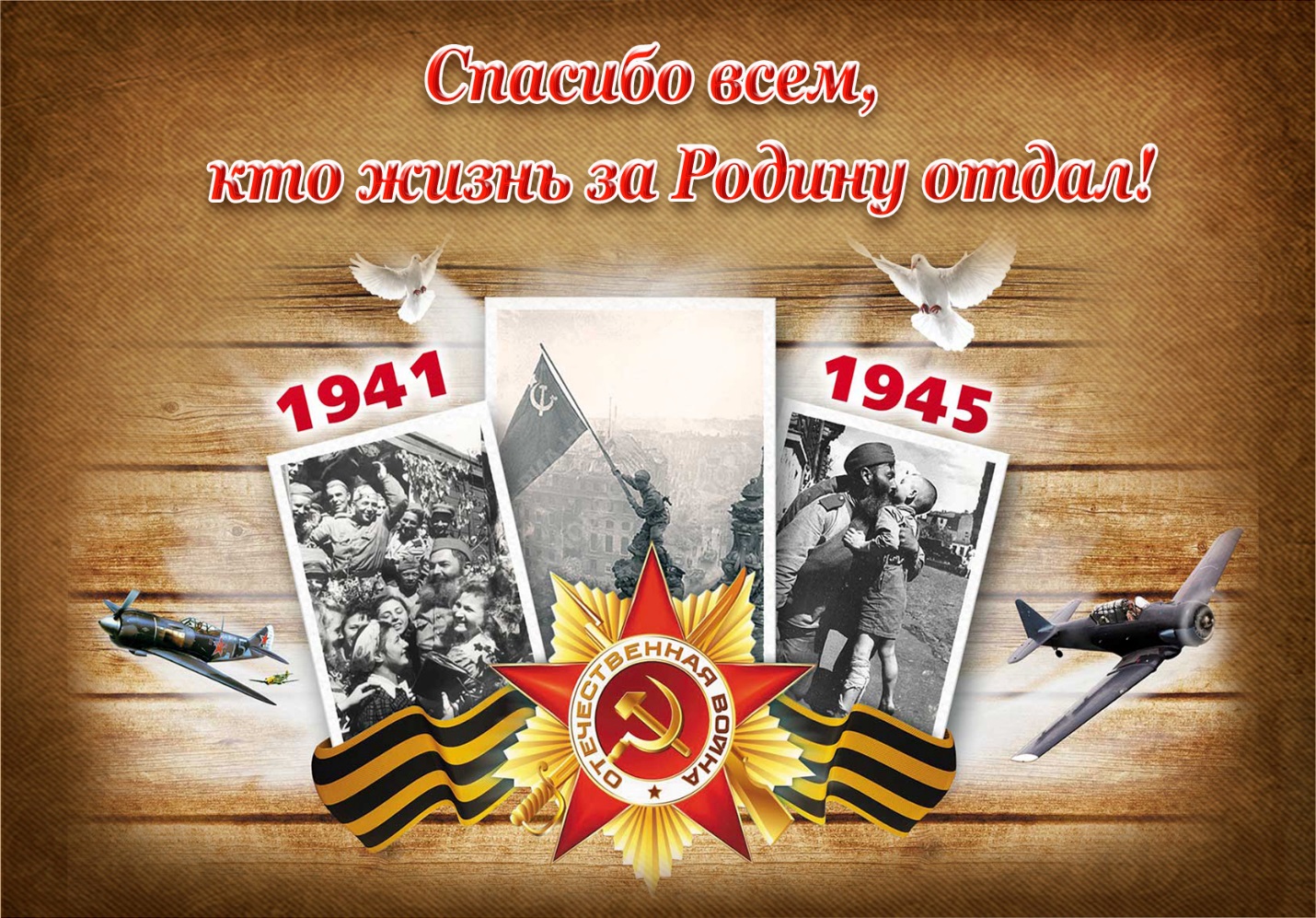                                                         Подготовила и провела                                                                                  классный руководитель 5 класса                                                                Алехина О. А.                                                                 17 марта 2015 года      Цель: Формирование ценностного отношения к истории России.Задачи:-приобщение к государственной традиции- празднование Дня Победы,- воспитание чувства патриотизма, уважение к старшему поколению;-получение знаний о героях-подпольцах. Весь отряд марширует и заходит в класс (произносят название отряда и девиз). Ведущий. Здравствуйте, ребята и гости. Сегодня у нас необычный праздник, сегодня мы проводим сбор юных патриотов России. Ребята, а какой великий праздник будем отмечать мы 9 мая? (9 мая- праздник всего нашего народа- день победы).Ведущий. Правильно. Ровно 70 лет отделяет нас от того 9 мая, когда над нашей Родиной прозвучало долгожданное слово Победа! Через первый салют Орла и Белгорода, через бои за Сталинград, через блокаду Ленинграда прошли наши деды, чтобы мы жили под мирным небом.   Ведущий к командиру отряда: Ребята, вы к сбору готовы? Твоим ребятам есть что рассказать?Командир: Да. Мы готовы.1-й ученик:«Еще тогда нас не было на свете, 

когда гремел салют из края в край, 

- Солдаты, подарили вы планете 

Великий Май, победный Май.2-ученик: 

- Еще тогда нас не было на свете, 

когда с победой вы домой пришли. 

- Солдаты Мая, Слава вам на веки, 

От всей земли, от всей земли! » Ведущий. «Было лето 1941-го. Стоял теплый июньский день – воскресенье, 22 июня, когда нашему народу объявили о том, что началась Великая отечественная война3-й ученик: 

Июнь. Россия. Воскресенье. 

Рассвет в объятьях тишины. 

Осталось хрупкое мгновенье 

До первых выстрелов войны. » 
4-й ученик:
 «И этот самый длинный день в году 

С его безоблачной погодой 

нам выдал общую беду. 

На всех, на все четыре года. » Ведущий: «На нашу Родину напал враг – немецкие фашисты. На защиту Отечества встали все, кто мог держать в руках оружие, от мала и до велика. Взрослые девочки и мальчики, мужчины и женщины. На бой «святой» и «правый» звала песня «Священная война», написанная А. Александровым в первые дни Великой Отечественной войны.Звучит 1-ый куплет песни «Священная война» (муз. А. Александрова, сл. К. Лебедева-Кумача)Ведущий. Ребята, а как вы думаете, почему назвали священная народная война? (ответы детей)Ведущий: Правильно, ребята священная. к. святой долг каждого человека-это защитить свою Родину, а народная-на защиту встал весь народ. И народ хранит в памяти эти события через песни, прозу и стихи. А какие стихи вы знаете?Стихотворение о войне: «Грохочет тринадцатый день войны» (идут кадры военной хроники) 
Ученик. «Грохочет тринадцатый день войны 
ни ночью, ни днем передышки нету. Рвутся гранаты, слепят ракеты, 

и нет ни секунды для тишины. 

Как бьются ребята – представить страшно! 

Кидаясь в двадцатый, тридцатый бой 

За каждую хату, тропинку, пашню 

За каждый бугор, что до боли свой … » «Мальчик из села Поповки» С. Я. МаршакСреди сугробов и воронокВ селе, разрушенном дотла,Стоит, зажмурившись ребёнок -Последний гражданин села.Испуганный котёнок белый,Обломок печки и трубы -И это всё, что уцелелоОт прежней жизни и избы.Стоит белоголовый ПетяИ плачет, как старик без слёз,Три года прожил он на свете,А что узнал и перенёс.При нём избу его спалили,Угнали маму со двора,И в наспех вырытой могилеЛежит убитая сестра.Не выпускай, боец, винтовки,Пока не отомстишь врагуЗа кровь, пролитую в Поповке,И за ребёнка на снегу.Ведущий: Война- это годы лишений, горя, тяжёлого труда. Разорены города и сёла, выжжены нивы, оборваны мечты и надежды советских людей. (видеосюжеты о войне) (пока ведущий говорит, к нему подходят двое детей). Ученик:
 И печи обгорелые – до неба 
Торчащие над призраком жилья. 
Такая память нас везде догонит, 
Не веришь, так пойди перепроверь: 
Два дома не разрушенных – на город! 
Один мужик – на восемь деревень! 
Ученик: На развороченном пути 
стоит мальчишка лет пяти, 
в глазах, расширенных истома, 
и щеки белые, как мел. 

- Где твоя мама, мальчик? 
- Дома. 
- А где твой дом, сынок? 
- Сгорел. 

Он сел. Его снежком заносит. 
В его глазах мутится свет. 
Он даже хлеба не попросит. 
Он тоже знает: хлеба нет.

Ведущий: Вместе с тем это были годы мужества, беззаветной любви к Родине. Двадцать семь миллионов людей потеряла наша страна в той войне. Язык цифр скуп. Но вы все же вслушайтесь и представьте… Если бы мы посвятили каждой жертве по одной минуте молчания, то нам пришлось бы молчать 27 миллионов минут. Поминальная молитва затянулась бы на пятьдесят лет.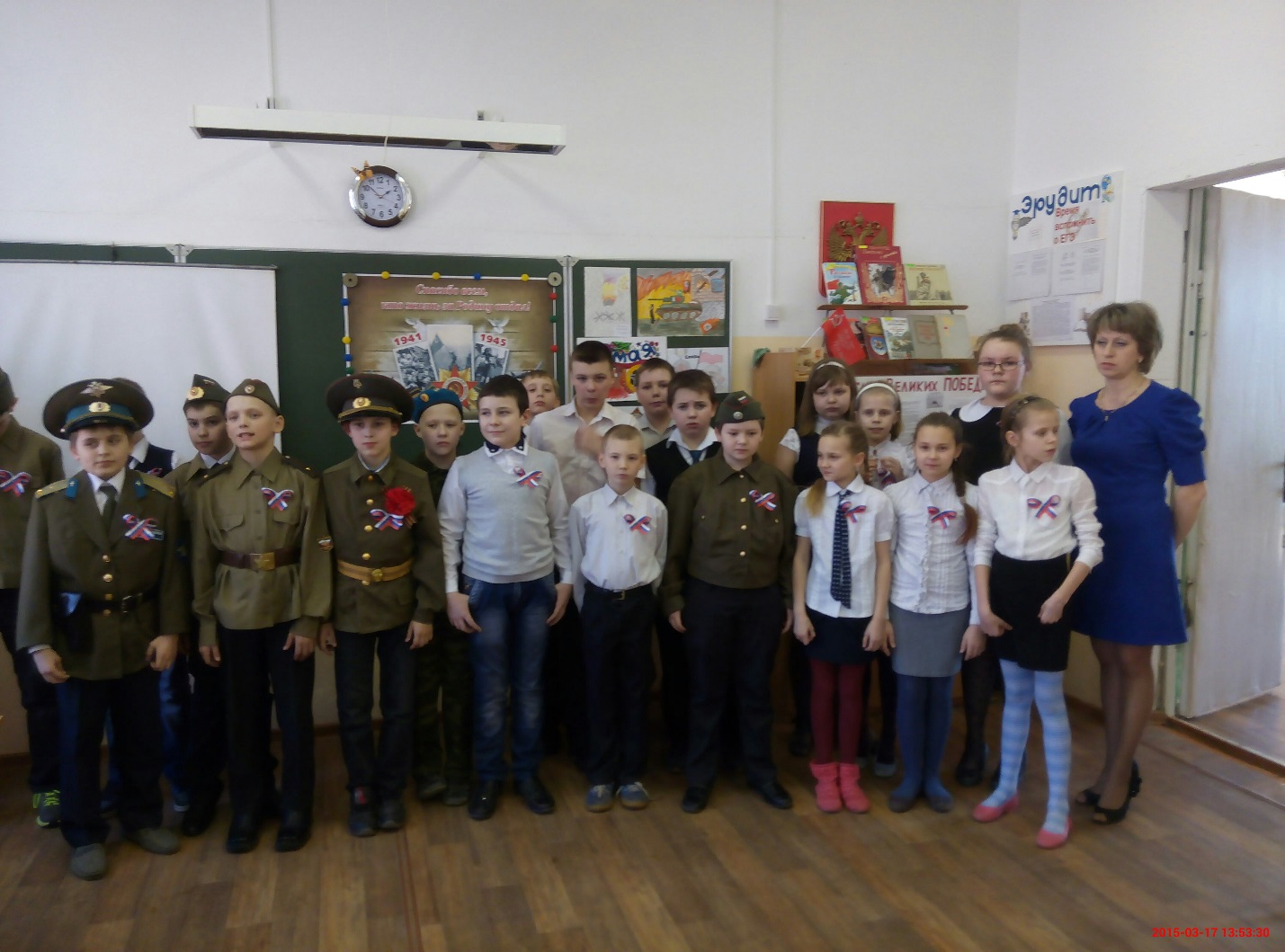  (выступают ребята в военной форме зачитывают отрывки из писем, а на экране сюжет полевой почты) 

1-й ученик: «Сижу целые сутки в блиндаже и наблюдаю за двуногим зверем по ту сторону реки. Они – твари отвратительные, ходят только ночью и жгут дома». 

2-й ученик:: « Я просил отправить меня на фронт. Просьбу мою удовлетворили и теперь я на фронте. Заканчиваем боевые учения и на днях выступаем». 
3-й ученик: « На сегодня-завтра предстоят особо жестокие бои. Наша батарея заняла первое место в полку, а наше орудие – первое место в батарее. Мы очень гордимся этим». 
4-й ученик: « Я - на передовой и участвую в наступлении. О многом можно было бы написать, но у меня нет ни бумаги, ни времени.». 

5-й ученик: «Не волнуйся, родная. К фронтовой жизни я привык. Свой 19-й день рождения отмечал в полевой обстановке, под вой снарядов и шорох мин. Ну ничего, родная, и на нашей улице будет праздник!». 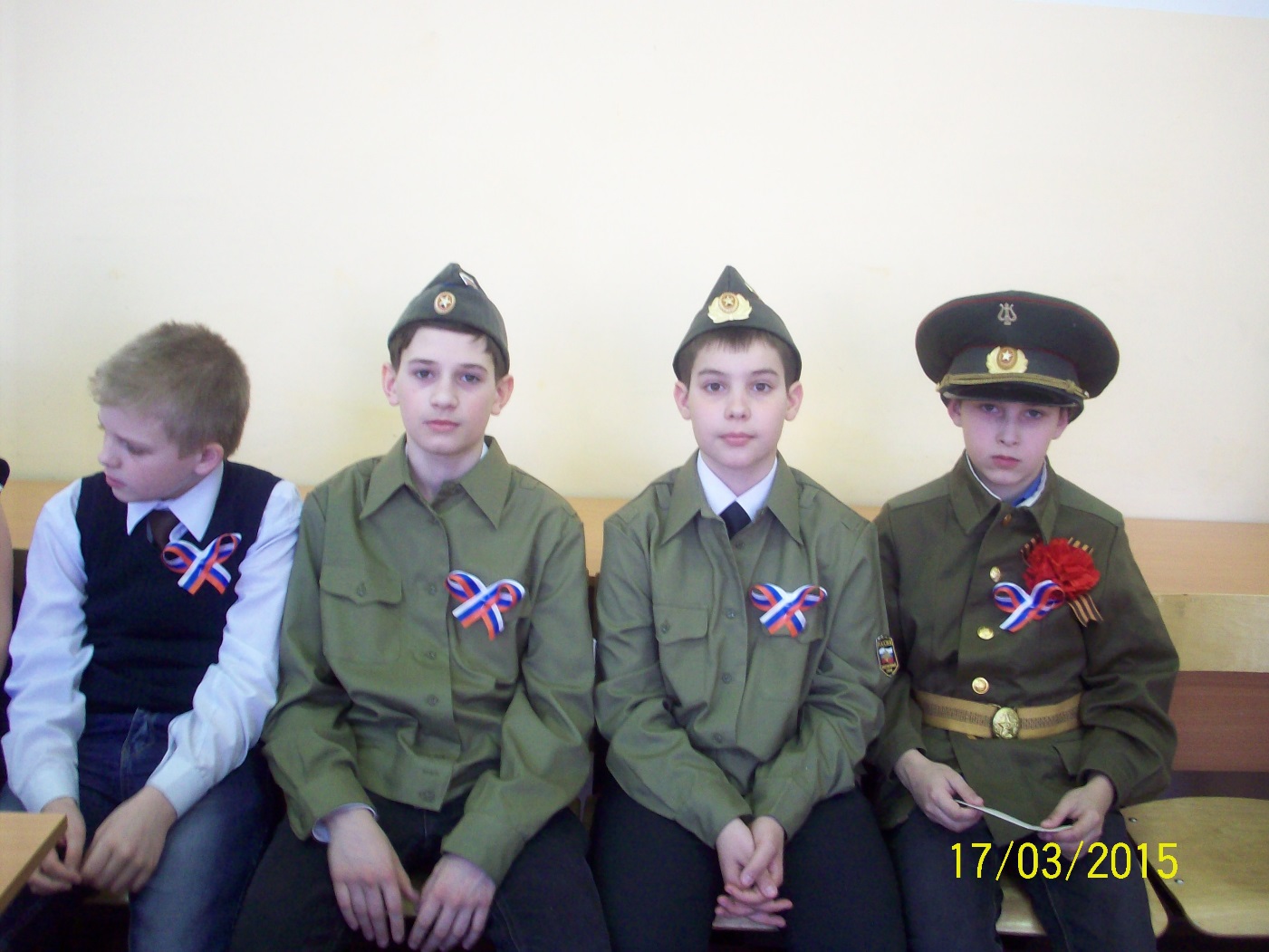 Ведущий: а ещё память хранит воспоминания людей, переживших ужас войны, страдания лишения и беды. (показ презентации)       Война - это 1725 разрушенных и сожженных городов и посёлков, свыше 70 тысяч сёл и деревень в нашей стране. Война - это 32 тысячи взорванных заводов и фабрик, 65 тысяч километров железнодорожных путей. 
            Война - это 900 дней и ночей блокадного Ленинграда. Это 125 граммов хлеба в сутки. Это тонны бомб и снарядов, падающих на мирных людей.      Война - это 20 часов у станка в день. Это урожай, выросший на солёной от пота земле. Это кровавые мозоли на ладонях таких же девчонок и мальчишек, как ты.      Война- это Сталинградская битва, это Курская дуга, это самое крупное танковое сражение под Прохоровкой 12 июля 1943 года. 
      Война… От Бреста до Москвы - 1000 км, от Москвы до Берлина - 1600. Итого: 2600 км - это если считать по прямой. 
       Кажется, мало, правда? Самолётом примерно 4 часа, а вот перебежками и по-пластунски - 4 года 1418 дней. 
      Люди погибали, не щадили своей жизни, шли на смерть, чтобы прогнать фашистов с нашей земли. Вот, например, 28 Панфиловцев. Они не пропустили к Москве ни один из 50 с лишним вражеских танков. "Велика Россия, а отступать некуда. Позади Москва". Защищая столицу, почти все бойцы погибли, но они подбили 50 фашистских танков. Выходит, девочка. А меня поразил стих о маленькой девочке.          Ой, Мишка, как же страшно мне! (Л. Тасси)      Оборванного мишку утешала      Девчушка в изувеченной избе:      «Не плачь, не плачь. … Сама недоедала,       Полсухаря оставила тебе…           Снаряды пролетали и взрывались,       Смешалась с кровью черная земля…       Была семья, был дом. … Теперь остались      Совсем одни на свете — ты и я…»    … а за деревней рощица дымилась,     Поражена чудовищным огнём,     И Смерть вокруг летала злою птицей,     Бедой нежданной приходила в дом…   «Ты слышишь, Миш, я сильная, не плачу,    И мне дадут на фронте автомат.   Я отомщу за то, что слезы прячу,   За то, что наши сосенки горят…»   Но в тишине свистели пули звонко,  Зловещий отблеск полыхнул в окне…   И выбежала из дому девчонка:   «Ой, Мишка, Мишка, как же страшно мне!..» … Молчание. Ни голоса не слышно. Победу нынче празднует страна… А сколько их, девчонок и мальчишек, Осиротила подлая война?!Ученик. Смотрят жадные враги,
Чем бы поживиться,
Износились сапоги
У солдата Фрица.

Новой пары не дадут
В роте, будь спокоен!
А поскольку ты разут,
Ты уже не воин.

Фриц ногами собирал
Васильки и травы.
Встретил Фрица генерал,
Важный, величавый.

- Сапоги себе добудь, -
Молвил он сурово, -
Можешь мертвого разуть
Или снять с живого!

Фриц дослушал до конца,
Повернулся круто
И подумал: "С мертвеца
Снять - одна минута!"

Отправляется он в путь
Поступью героя,
Чтобы мертвого разуть
В поле после боя.

Раздобыл он сапоги,
Прочные, воловьи.
Только пахнут сапоги
Человечьей кровью.

Только эти сапоги
Из воловьей кожи
Будут стоить вам, враги,
С каждым днем дороже!      Ведущий 27 миллионов погибших… а сколько же это не родившихся детей? А сколько осталось вдов и сирот? Каким счетом измерить человеческое горе?Тихо, ребята, минутой молчаньяпамять героев почтим,И их голоса когда-то звучали,По утрам они солнце встречалиСверстники наши почти.(Минута молчания. На экране демонстрируется слайд с изображением вечного огня.)  Командир: Внимание, внимание! Отряд к испытаниям готовься. Нам пора с вами доказать, что мы не только чтим память героев войны, но мы и знаем о войне.Ведущий: Испытания на прочность? Командир: Нет, испытание знаниями.Ведущий: Что вы предлагаете?Командир: Внимание ребята! Проявим русскую смекалку, сообразительность и ответим на вопросы викторины о войне. (вопросы на слайдах)1. Что обозначают цвета «Георгиевской ленточки»? (черный и оранжевый – означают «дым и пламя» и являются знаком личной доблести солдата на поле боя).2. Как называется война, победу в которой мы празднуем 9 Мая? (Великая Отечественная война.)3. Когда началась война? В каком месяце, какого числа? (Война началась летом 22 июня.)4. Сколько лет она продолжалась? (Война продолжалась 4 года.)5. Как называлась наша страна в то время? (Союз Советских Социалистических Республик (СССР).)6. Какое государство напало на нашу страну? (Фашистская Германия.)7. За какие заслуги некоторые города после войны получили звание город-герой? (Так называли город, жители которого проявили храбрость, мужество и отвагу во время войны.)8. Назовите города-герои, которые вы знаете. (Ленинград (ныне Санкт-Петербург, Сталинград (ныне Волгоград, Одесса, Севастополь, Москва, Брестская крепость (крепость-герой, Новороссийск, Керчь, Минск, Тула, Мурманск, Смоленск.)9. Какой город во время этой войны находился в блокаде 900 дней (почти два с половиной года? (Ленинград – теперь он называется Санкт-Петербург.)10. Чем отличается орден от медали? (медаль всегда имеет круглую или овальную форму, а орден может быть любой формы (например, в виде звезды).11. Когда было танковое сражение под Прохоровкой? (12 июля 1943 года).12. Когда был освобождён город Орёл? (5 августа 1943 года).   Командир: Молодцы ребята! А сейчас мы с вами проведём песенный марафон. (Звучат отрывки песен военных лет, а дети отгадывают).Командир: а теперь приглашаю всех на привал. (несколько человек играют в телефон, а другие стоят с командиром и обсуждают).Ребята вы что ни будь подготовили? Да мы подготовили презентацию о пионерах – героях. И сейчас вам её покажем. (показ презентации о пионерах-героях).Командир. Ну что ребята, давайте сделаем подарки нашим ветеранам. Мы напишем им письма с поздравлениями с семидесяти летием победы и отдадим в совет ветеранов. (Дети начинают писать письма и к ним присоединяются те, которые играли в телефон.)Ведущий.   Давайте подведём итог нашего сбора. Почему мы вспоминаем о дне Победы? (нельзя забывать то, что сделали наши прадеды, они освободили нашу Родину от фашистов, если бы они не победили в войне, то нас сейчас не было бы на свете).     Для чего мне надо знать о Великой Отечественной войне? (чтобы не повторить ошибок прошлого, не допустить в наше время фашизм). Ведущий. Любой сбор заканчивается принятием решения.Командир. (зачитывает решение сбора).                    Решение.1.Продолжить мероприятия по празднованию дня Победы.2.Посетить музей- диораму.3.Совершить экскурсию на Пост № 1.4.Принять участие в возложении цветов к памятнику в сквере танкистов.     Ведущий. В нашем городе, как и в других городах России проходит «вахта памяти», символом которой является георгиевская лента и я хочу вам подарить этот символ в знак памяти о великом подвиге нашего народа. (ведущий раздаёт георгиевские ленточки).      Завершить сбор я предлагаю исполнением песни День Победы.         Весь класс исполняет песню День Победы.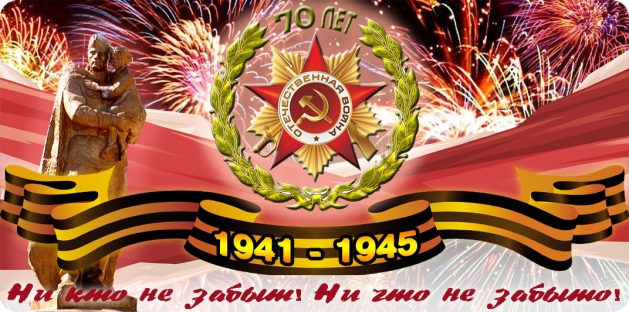 